عارض فكرة ان الورق ليس له صوت : 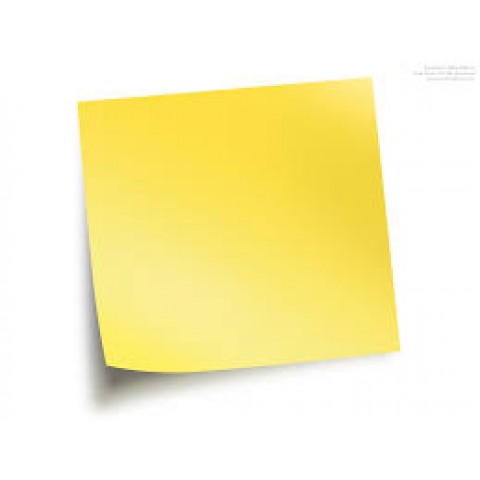 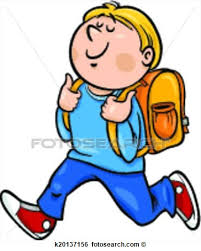 